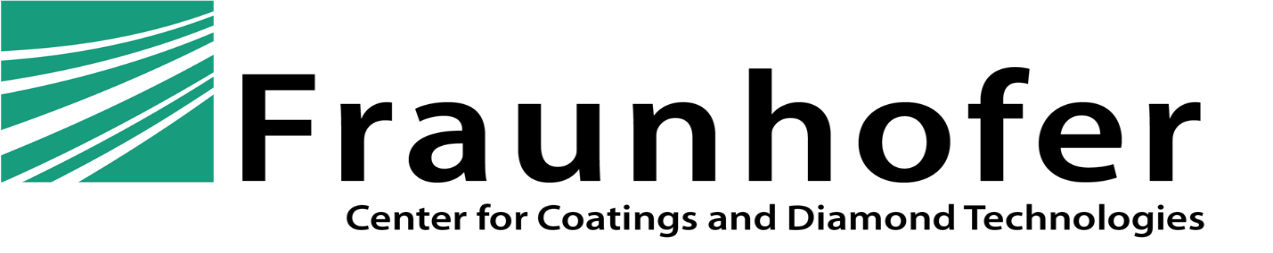 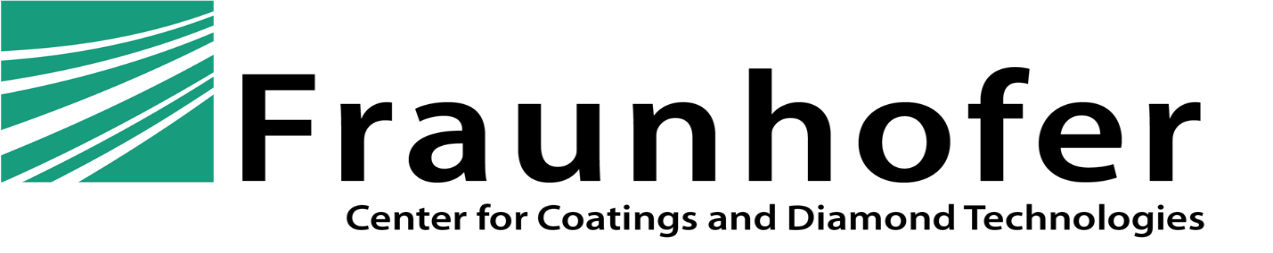 International Internship – Electrochemical sensor developmentOverviewFraunhofer USA, Inc. Center Midwest is located on the campus of Michigan State University in East Lansing, Michigan. We are currently seeking highly motivated, reliable and technically competent individuals to join our electrochemistry team. Team members will conduct research both fabricating and utilizing carbon based materials for electrochemical measurement. Team members will also assist in instrumentation development through circuit design and software programming. As a team member, you will help design and conduct experiments, generate and present data in a meaningful report. We bridge the gap between academic research and industrial research. At times, you will also work with companies on current chemical measurement needs, and execute experiements based on a customers need.Current areas of research include:Solution based heavy metal detaction such as Pb, Cd, AsFabrication of diamond macroelectrodesIn vitro and in vivo sensor development for neurochemical measurement such as dopamineElectrochemical coatings to improve sensor sensitivityAntibody immobilized impedometric based sensorsLow cost electrochemical instrumentation design and developmentResponsibilitiesElectrochemical sensor fabrication, characterization and testingSensors include:Diamond based biochemical sensors with antibody immobilizationDiamond-PEEK electrodeBoron doped diamond microelectrodes Carbon fiber microelectrodesGold based electrodesData collection and reporting, processing collected data into meaniful reportsMaintaining a detailed and accurate laboratory notebookRequirementsWithin one year of ompleted a bachelors degree or Masters Student in a natural science such as chemistry, chemical engineering, biosystems engineering etc.Experience working in a chemistry, biochemistry, biology, or similar laboratoryExperience in data processing and manipulation such as MS Excel, Python or MatlabInterest in electrochemistry and/or biosensorsContact:Please send cover letters and resume’s to ccdadministration@fraunhofer.org, note: masters thesis projects are avalible, positions avalibe June 2024